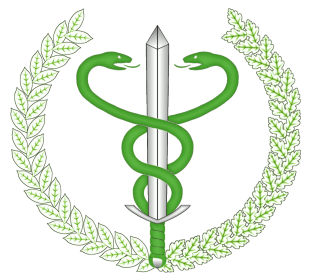    SZANOWNI PAŃSTWO, HODOWCY ZWIERZĄT GOSPODARSKICH	W związku z realnym zagrożeniem wystąpieniem kolejnych ognisk AFRYKAŃSKIEGO POMORU ŚWIŃ (ASF) w kraju Główny Lekarz Weterynarii przypomina o konieczności bezwzględnego przestrzeganiaZASAD BIOASEKURACJIw gospodarstwach utrzymujących trzodę chlewną, w tym o konieczności:PRAWIDŁOWEGO CZYSZCZENIA I DEZYNFEKOWANIA POJAZDÓW DO PRZEWOZU ZWIERZĄT(czyszczenie na sucho, mycie detergentem i płukanie wysokociśnieniowe, dezynfekcja powierzchni zewnętrznych pojazdów, dezynfekcja kabiny)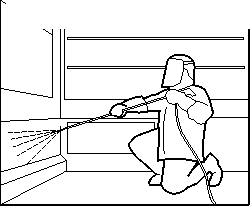 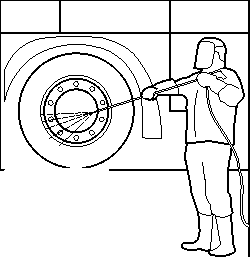 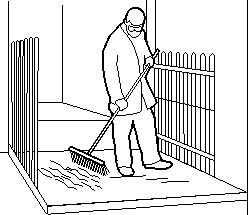 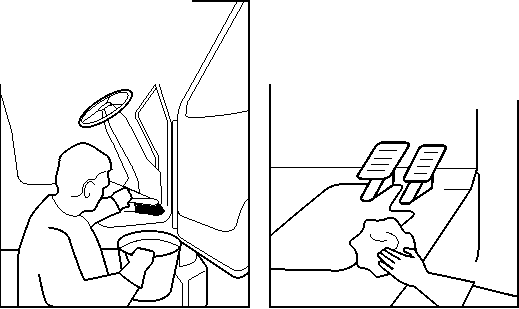 CZYSZCZENIA I DEZYNFEKCJI OBUWIA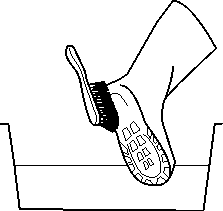 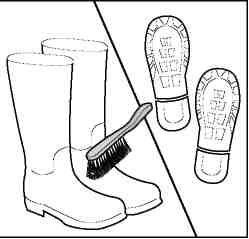 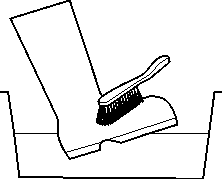 CZYSZCZENIA I DEZYNFEKCJI POWIERZCHNI WEWNĘTRZNYCH I ZEWNĘTRZNYCH W BUDYNKACH GOSPODARSTWA ROLNEGO POPRZEZ: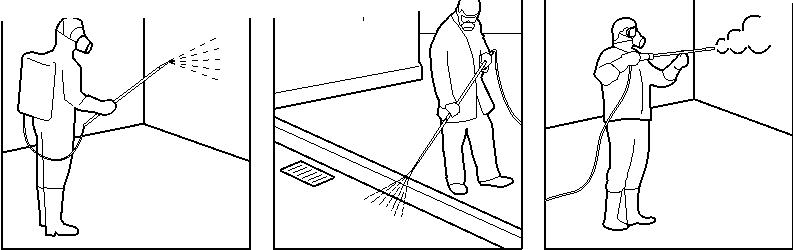 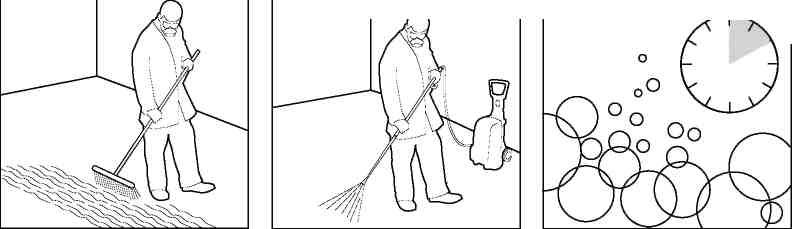 1.Przygotowanie budynku inwentarskiego do mycia i dezynfekcji.(wyprowadzenie zwierząt z obiektu, usunięcie ruchomego wyposażenia, „czyszczenie na sucho” - usunięcie ściółki, odchodów, pozostałości paszy, pajęczyn i kurzu także z trudno dostępnych miejsc takich jak: szczeliny przy oknach, wentylacji, spodnie elementy karmideł i poideł)2. Mycie preparatem myjącym.(namaczanie powierzchni zimną wodą przed zastosowaniem detergentów do mycia, pianowanie lub natrysk detergentem, usuwanie brudu strumieniem wody pod ciśnieniem)3. Dezynfekcja właściwa.(powinna być przeprowadzana na suchej powierzchni, z uwagi na możliwość zmniejszenia stężenia preparatu, a tym samym zmniejszenia skuteczności działania stosowanego środka w przypadku dezynfekcji mokrej powierzchni).Wybierając środek do dezynfekcji należy zwrócić uwagę na:Spektrum działania na drobnoustroje: produkt powinien wykazywać działanie wirusobójcze;Zakres temperatur - środek dezynfekcyjny powinien być skuteczny zarówno w wysokiej, jak     i niskiej temperaturze w budynku;Bezpieczeństwo działania środka dezynfekującego: produkt powinien być biodegradowalny, nie wymagający spłukiwania, nie powinien korodować z elementami wyposażenia;Zakres stosowania: produkt powinien służyć do dezynfekcji budynków, wyposażenia, ziemi wokół budynku, samochodów, obuwia, mat dezynfekcyjnych i basenów przejazdowych.Dezynfekcję obiektów inwentarskich należy przeprowadzać w systemie pomieszczenie puste-pełne oraz dbać o codzienne rutynowe działania jak dezynfekcja rąk, obuwia, pojazdów itd.W przypadku konieczności  zachowania szczególnych środków ostrożności przy stosowaniu produktu biobójczego, w celu zapewnienia bezpieczeństwa osób je stosujących, zwierząt przybywających w pomieszczeniach, w których produkty stosowano a także środowiska (wody, gleby) właściwym jest nawiązanie kontaktu z profesjonalną firmą prowadzącą dezynfekcję.WYKAZ PRODUKTÓW BIOBÓJCZYCH ZNAJDUJE SIĘ NA STRONIE URZĘDU REJESTRACJI PRODUKTÓW LECZNICZYCH, WYROBÓW MEDYCZNYCH I PRODUKTÓW BIOBÓJCZYCH ORAZ W BIULETYNIE INFORMACJI PUBLICZNEJ POD ADRESEM: http://bip.urpl.gov.pl/pl/biuletyny-i-wykazy/produkty-biob%C3%B3jczePRODUKTY BIOBÓJCZE PRZEZNACZONE DO STOSOWANIA W HIGIENIE WETERYNARYJNEJ NALEŻĄ DOGRUPY PRODUKTOWEJ PT3.Każdorazowo przed dokonaniem wyboru produktu biobójczego do celów dezynfekcyjnych należy upewnić się, że dany preparat wykazuje działanie wirusobójcze. Informacja ta zawarta jest w ulotce produktu biobójczego lub w materiałach informacyjnych towarzyszących danemu produktowi.  Produkty biobójcze należy stosować ściśle według wskazań producenta.